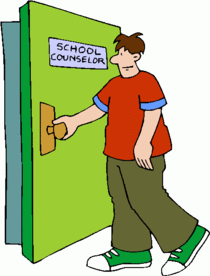  Counseling Referral FormDate_______Student’s Name_________________________Grade_________Referred by_________________________________Reason(s) for Referral: (Check all that apply)Briefly describe your primary concern:__________________________________________________________________________________________________________________________________________________________________________________________________________________________________________________________________________________________________________________________________________________________________________________________________________________________________AcademicBehavioralPersonalOtherLow gradesAngerGrief/LossOveragedSelf-esteemExposure to ViolenceStudy HabitsFrequent DrowsinessDivorceOrganizational SkillsNegative AttitudeHome LifeParent  Contact  Needed/MediationTenative Conference Date_________SadnessGrooming/Hygiene